Муниципальное автономное общеобразовательное учреждение «Полазненская средняя общеобразовательная школа № 1»Конкурс учебно-методических разработок педагоговЛучшая методическая разработка дидактического материала с использованием технологии обучения на основе самоорганизации Уроки математики с использованием технологии обучения на основе самоорганизации в 5 классеУчитель математики Селяева Людмила АлександровнаПолазна,2016      Краткая аннотация. Обучение ведется по учебнику А.Г.Мерзляк, В.Б.Полонский, М.С.Якир  Математика-5 класс, М., Вентана-граф, 2013. Уроки рассчитаны на последовательное и планомерное знакомство учащихся с технологией обучения на основе самоорганизации. На первых двух темах отрабатывается работа с маршрутными листами, на одном из уроков ведется целенаправленная работа с текстом учебника, на других уроках учащиеся учатся получать информацию из других источников и еще на одном уроке учащиеся учатся сами  составлять задания по теме. Уроки рассчитаны на самостоятельное изучение некоторых тем курса математики 5 класса в связи с тем, что темы предусмотрены на повторение и закрепление вычислительных умений и навыков, приобретенных в начальной школе («Сложение и вычитание натуральных чисел»). Самостоятельное изучение темы «Угол. Виды углов. Измерение углов.» направлено на формирование учащимися навыков работы с текстом. Самостоятельное изучение темы «Дроби и деление натуральных чисел. Смешанные числа.» направлено на формирование навыков самостоятельной работы с учебником и дополнительными источниками информации. Самостоятельное изучение темы «Сравнение десятичных дробей» направлено   на формирование умений самостоятельного подбора заданий по теме. При необходимости и возникших затруднениях в выполнении заданий  учащиеся  могут воспользоваться другими источниками знаний: учитель, учащиеся, справочник по математике, презентация  или видео урок по данной теме. Учебный предмет-математикаУровень образования школьников-общеобразовательный (5 г класс, обучающийся ПО ФГОС)Форма учебной работы-самостоятельная работа в технологии самообучения Описание разработки.Приобретаемые навыки детей- формируемые УУД: познавательные: поиск и выделение необходимой информации, применение методов информационного поиска, построение речевого высказывания в устной и письменной форме; коммуникативные: планирование учебной деятельности, выбор траектории движения в познаниии, постановка вопросов,  умение выражать свои мысли в письменной форме; регулятивные: целеполагание, планирование, прогнозирование, контроль, коррекция, оценка.Особенности роли учителя- формулировка и презентация темы и целей урока после формулировки темы учащимися, наблюдение за работой детей, консультации во время выполнения работы.Технологические особенности-самообучение на основе самоорганизации учащихся, просмотр видео урока.Организация работы-выполнение работы на достижение целей с использованием маршрутного листаПриложение. Список источников информации.Учебник А.Г.Мерзляк, В.Б.Полонский, М.С.Якир  Математика-5 класс, М., Вентана-граф, 2013.Математика.Весь школьный курс в таблицах./сост.Т.С.Степанова – Минск:Букмастер:Кузьма, 2012.-9-е изд.-304 с.Гусев В. А., Мордкович А. Г. Математика: Справочные материалы: Книга для учащихся.— 2-е изд.— М: Просвещение, 1990,— 416 е.: ил.http://interneturok.ru/ru/school/matematika/5-klass/bslozhenie-i-vychitanie-naturalnyh-chiselb/slozhenie-naturalnyh-chisel-i-ego-svoystva?seconds=0&chapter_id=768http://interneturok.ru/ru/school/matematika/5-klass/bslozhenie-i-vychitanie-naturalnyh-chiselb/vychitanie?seconds=0&chapter_id=768http://interneturok.ru/ru/school/matematika/5-klass/drobnye-chisla/slozhenie-i-vychitanie-smeshannyh-chisel?seconds=0&chapter_id=842http://interneturok.ru/ru/school/matematika/5-klass/desjatichnye-drobi-slozhenie-i-vychitanie-desjatichnyh-drobej/sravnenie-desyatichnyh-drobey?seconds=0&chapter_id=843Презентации «Сложение и вычитание натуральных чисел», «Сложение и вычитание смешанных чисел», «Сравнение десятичных дробей».Дидактический материал к урокам на основе технологии самообучения.Тема «Сложение натуральных чисел»Работа с текстом учебника (рамка)Вопрос учителя : «Изучив материал этой главы, что вы научитесь делать?» Учащиеся выделяют словаРАСШИРИТЕ…ПОЗНАКОМИТЕСЬ…НАУЧИТЕСЬ…УЗНАЕТЕ…А теперь соотнесите ваши названные действия с тем материалом, над которым вы будете работать. СПОСОБЫ СЛОЖЕНИЯ И ВЫЧИТАНИЯСВОЙСТВА СЛОЖЕНИЯ И ВЫЧИТАНИЯЧИСЛОВЫЕ ВЫРАЖЕНИЯ БУКВЕННЫЕ ВЫРАЖЕНИЯУГОЛСОСТАВЛЯТЬ ЧИСЛОВЫЕ И БУКВЕННЫЕ ВЫРАЖЕНИЯ ПО УСЛОВИЮ ЗАДАЧИМНОГОУГОЛЬНИКЧЕТЫРЕХУГОЛЬНИКТРЕУГОЛЬНИКМаршрутный лист на изучение темы «Сложение натуральных чисел» (параграф 7)Моя цель-------------------------------------------------------------------------------------------------------------------------Планирование моей деятельностиМоя самооценка-------------------Оценка учителя--------------------Памятка (печатается на обратной стороне маршрутного листа)Многозначные числа складывают поразрядно.Компоненты при сложении называют слагаемыми.Свойства сложения.Переместительное свойство сложения. От перестановки слагаемых сумма не меняется.a+b=b+aСочетательное свойство сложения. Чтобы к сумме двух чисел прибавить третье число, можно к первому числу прибавить сумму второго и третьего чисел.(a+b)+c=a+(b+c)Следствие из свойств сложения. При сложении нескольких чисел слагаемые можно менять местами и заключать их   в скобки, тем самым определяя порядок вычислений.Свойство нуля. Если одно из двух слагаемых равно нулю, то сумма равна другому слагаемому.a+0=a0+a=aТема «Вычитание натуральных чисел»Снова обращаемся к рамке в учебнике (см.тему «Сложение натуральных чисел»)Маршрутный лист на изучение темы «Вычитание натуральных чисел» (параграф 8)Моя цель-------------------------------------------------------------------------------------------------------------------------Планирование моей деятельностиМоя самооценка-------------------Оценка учителя--------------------Памятка (печатается на обратной стороне маршрутного листа)Вычитание суммы из числа:a-(b+c)=a-b-c.428-(128+126)=(428-128)-126=174Вычитание числа из суммы:(a+b)-c=(a-c)+b;(619+282)-319=(619-319)+282=582(a+b)-c=a+(b-c).(628+519)-319=628+(519-319)=828Вычитание нуля из числа:a-0=a.55555-0=55555Вычитание двух одинаковых чисел:a-a=0.373737-373737=0Тема «Угол. Обозначение углов. Виды углов. Измерение углов»Учащимся выдается бланк для заполнения с помощью учебника. После того как учащиеся заполнили-выдается эталон, с которым нужно свериться. После этого можно приступать к решению заданий из учебника.Тема урока «Угол. Обозначение углов. Виды углов. Измерение углов.»План работы с текстом (параграфы 11,12).1.Вставьте пропущенные слова, используя текст учебника. 2. Выполните упражнения, читая внимательно задания к ним.   №№ 296,297, 317,320.Подсказка к № 320!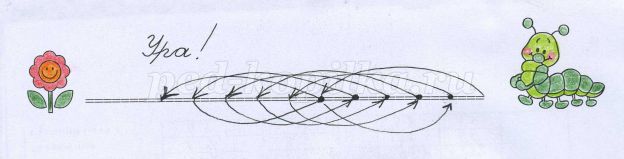 Эталон для самопроверки.Тема «Дроби и деление натуральных чисел. Смешанные числа.»Учащиеся сами работают с параграфами 28 и 29 учебника, знакомятся с теоретическим материалом и выбирают те номера, которые могут решить по данной теме, определяя самостоятельно уровень сложности. В качестве помощи они получают только памятку. Сложный для понимания случай вычитания смешанных чисел с меньшей дробной частью уменьшаемого изучается отдельно  с помощью учителя.ПамяткаМодуль 1. «Сложение и вычитание обыкновенных дробей с одинаковыми знаменателями».        Сложение :                        Вычитание:      Модуль 2. «Дроби и деление натуральных чисел».Переход от деления к дроби:           3:7=        Переход от дроби к делению:         Модуль 3. «Смешанные числа».Перевод смешанного числа в неправильную дробь:     3Сложение смешанных чисел:    1 +  4=(1+4)+( +)=5Вычитание смешанных чисел:   3- 2=(3-2)+( -)= 1Тема «Сравнение десятичных дробей».Учащиеся сами работают с параграфом 31 учебника, знакомятся с теоретическим материалом, выбирают и решают те номера, которые подходят под каждое правило, составляют свои примеры на данные правила (не менее трех примеров на каждое правило).Номер урокаЗадания для работы в классе Вид работыЗадания для работы   дома1 урок№№ 167,169,171,175,179,182Индивидуальная работа (возможны консультации учителя и одноклассников)Учить правила стр.49-50№№ 168,170,172,174,1762 урок№№ 177,184,186,187Дополнительные задания (на повторение): №№ 192,193,194,195,1961. Объяснения учителя2. Индивидуальная работа (возможны консультации учителя и одноклассников)Повторить правила стр.49-50№№ 178,180,183 (4,5,6)3 урокПодведение итогов (опрос-правило плюс пример)Подведение итогов (математический диктант)Работа у доски на оценкуИндивидуальная письменная работа по вариантам№№181 (устно),185Номер урокаЗадания для работы в классе Вид работыЗадания для работы   дома1 урок№№ 197,199,202,206,216,220Индивидуальная работа (возможны консультации учителя и одноклассников)Учить правила стр.55-56 (в помощь-вопросы на стр.56)№№ 198,200,209,2212 урок№№ 230,232,210,212,237,2391. Объяснения учителя2. Индивидуальная работа (возможны консультации учителя и одноклассников)Повторить правила стр.55-56 (в помощь-вопросы на стр.56)№№ 231,233,2133 урок№№ 203,208,218,228Дополнительно:   №№ 236,224Индивидуальная работа (возможны консультации учителя и одноклассников)Повторить правила стр.55-56 (в помощь-вопросы на стр.56)№№ 211,217,234 (заполнить имеющиеся пропуски в таблице карандашом в учебнике)4 урокПодведение итогов (опрос-правило плюс пример)Подведение итогов (математический диктант)Работа у доски на оценкуИндивидуальная письменная работа по вариантам№ 222 (устно)№  225 (по желанию)Два угла называются равными, если……Луч, делящий угол на два равных угла, называется…Угол, стороны которого образуют прямую, называется…   Угол, градусная мера которого меньше 900, называется …  Угол, градусная мера которого равна 900, называется …  Угол, градусная мера которого больше 900, называется …  Для измерения и построения углов используют специальный прибор - ….Угол измеряется в….Угол, образованный двумя соседними лучами, выбирают за….Измерить угол-это значит подсчитать,…Равные углы имеют…Величина угла обладает следующим свойством...Если дан луч OA и построен угол BOA, то говорят,…Два угла называются равными, если……они совпадают при наложении.Луч, делящий угол на два равных угла, называется…биссектрисой угла.Угол, стороны которого образуют прямую, называется…   развернутым углом.Угол, градусная мера которого меньше 900, называется …  острым углом.Угол, градусная мера которого равна 900, называется …  прямым углом.Угол, градусная мера которого больше 900, называется …  тупым углом.Для измерения и построения углов используют специальный прибор - ….транспортир.Угол измеряется в….градусах.Угол, образованный двумя соседними лучами, выбирают за….единицу измерения (единичный угол).Измерить угол-это значит подсчитать,…сколько единичных углов в нем помещается.Равные углы имеют…равные градусные меры.Величина угла обладает следующим свойством...Если между сторонами угла ABC провести луч   BD, то градусная мера угла ABC равна сумме градусных мер углов  ABD и  DBC, т.е.  ABC  =  ABD  + DBCЕсли дан луч OA и построен угол BOA, то говорят,… что от луча OA отложен угол BOA.